ЗАХИРАЛРАСПОРЯЖЕНИЕ № 33от « 18 » августа 2020 года.«О внесении  изменений  в Протокол  голосования по народному бюджету»   Учитывая многочисленные обращения жителей муниципального образования  сельское поселение «Аргада» 1.  Руководителям организаций и учреждений сельского поселения рекомендовать обсудить в коллективах решение голосования по народному бюджету и по итогам голосования среди членов коллективов направить решение в администрацию сельского поселения «Аргада» в срок до 20 августа 2020г.2.  Настоящее распоряжение вступает в силу со дня его подписания.Глава муниципального образования сельское поселение «Аргада»                                                    Хобраков В.В.БУРЯАД РЕСПУБЛИКЫН ХУРУМХААНАЙ АЙМАГАЙ АРГАТА ТОСХОНОЙ МУНИЦИПАЛЬНА БАЙГУУЛАМЖЫН ЗАХИРГААН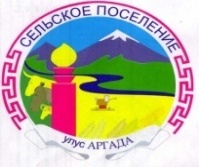 АДМИНИСТРАЦИЯ МУНИЦИПАЛЬНОГО ОБРАЗОВАНИЯ СЕЛЬСКОЕ ПОСЕЛЕНИЕ «АРГАДА»  КУРУМКАНСКОГО РАЙОНА671634, Республика Бурятия, с. Аргада, ул. Хышиктуева, 8,тел.(8-30149) 93-620, факс.  93-620, e-mail:admargada@yandex.ru